Тема недели: «Вот и стали мы на год взрослее». Познавательная деятельность  (Познание предметного мира).Тема: «Познавательные забавы». Цель: Показать, что шары надуты воздухом – воздушные; мыльные пузыри – прозрачные, радужные, очень легкие и могут  летать. Вызывать у детей положительные эмоции от игр с мыльными пузырями и воздушными шар.Игры с воздушными шарами и мыльными пузырями. 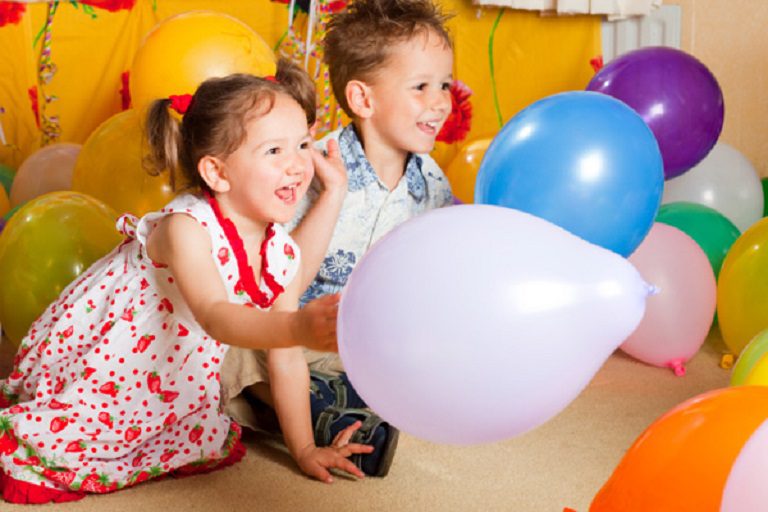 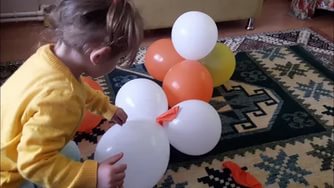 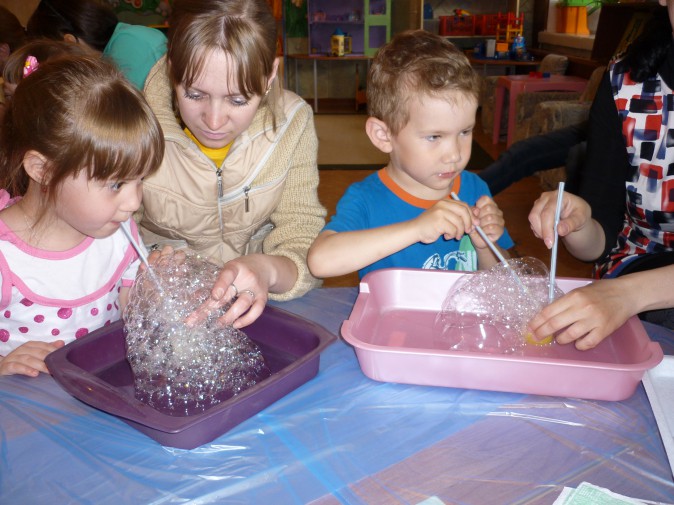 Выучить стихотворение «Шарики».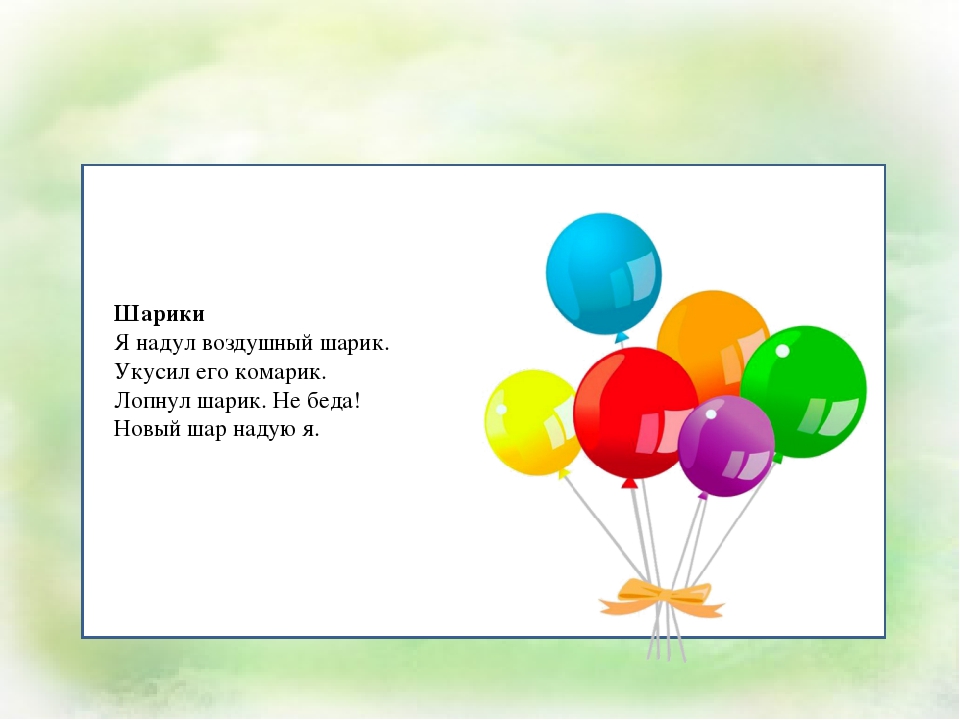 Коммуникативная деятельность. Тема : «Познавательные забавы».Цель:. Показать, что шары надуты воздухом – воздушные; мыльные пузыри – прозрачные, радужные, очень легкие и могут  летать.Поиграть в игру :«Что в пакете».Рассмотреть в месте с ребенком пустой пакет. Спросите у ребенка, что  находится в пакете? Набрать в пакет воздух и закрутить его, чтобы он стал упругим. А сейчас что в пакете? Почему казалось, что пакет пустой?Повторите с ребенком пальчиковую игру «Котята»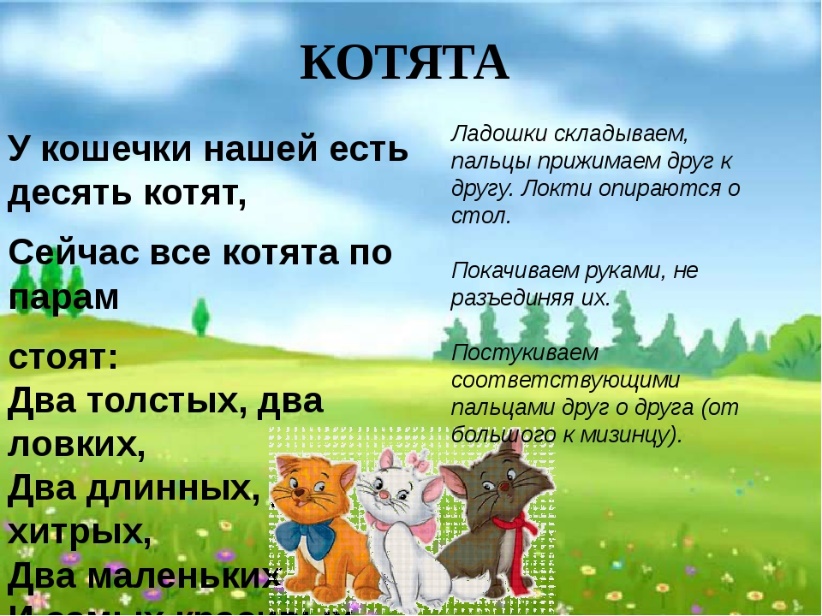 Лепка. Тема: «Божья коровка».Лепим божью коровку из пластилина, месте с ребенком делаем заготовку божьей коровки. Круглой стеки нужно сделать небольшие углубления. Из черного пластилина делаем маленькие шарики и заполняем ими углубления на туловище божьей коровки.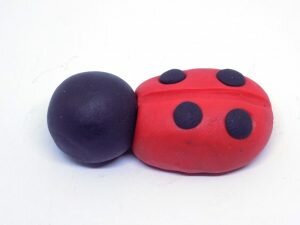 фото 7После займемся изготовлением лапок у божьей коровки. Для этого из черного пластилина лепим 6 одинаковых шариков.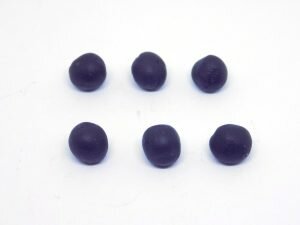 фото 8Затем раскатываем их в «колбаски».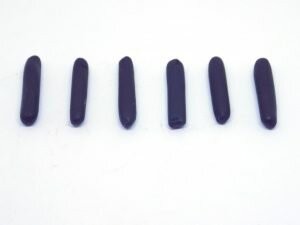 фото 9Слегка расплющиваем и прикрепляем в нижней части туловища.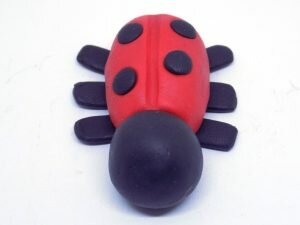 фото 10Займемся оформлением мордочки божьи коровки. Сначала из белого пластилина сделаем 2 круглые основы для глаз.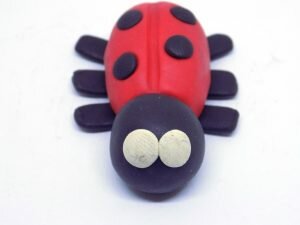 После добавим маленькие черные шарики.ф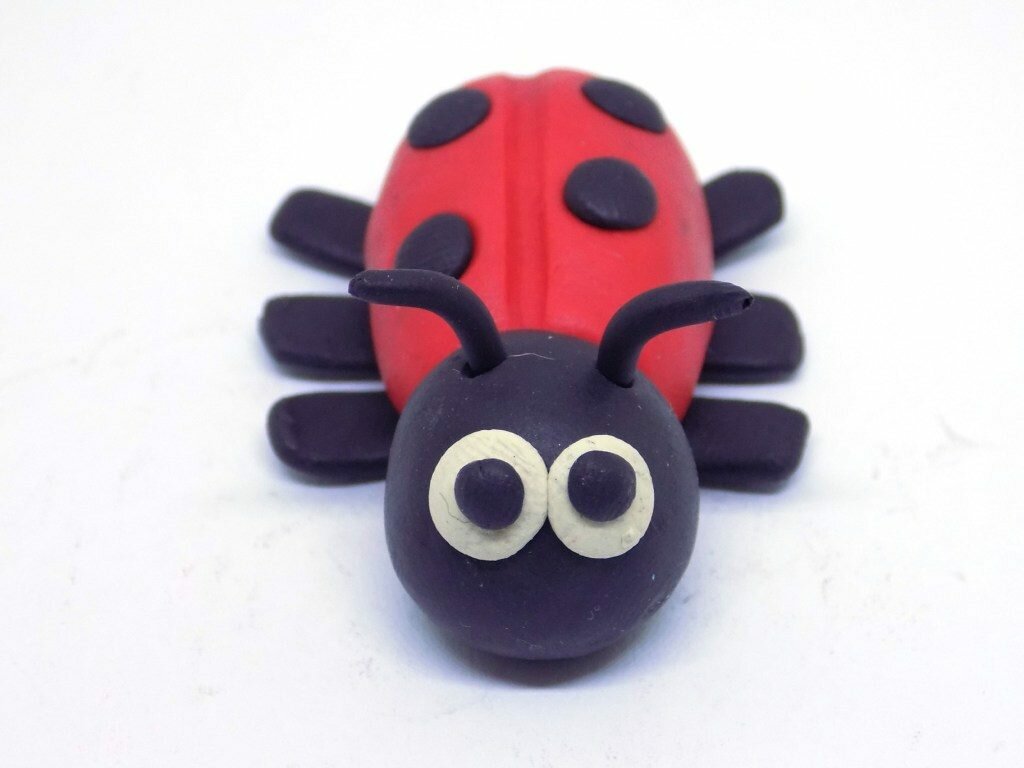 Познавательная деятельность (сенсорное развитие).Тема: «Что мы видели на прогулке».Цель: Учить определять местонахождение разных предметов; называть словом: справа, наверху, далеко, близко и т.д.Поиграйте с ребенком в игру: «Где игрушки?».  Расставьте пять стульев таким образом, чтобы один был в центре, а четыре других стояли по кругу (спереди от стула, сзади, справа и слева). На стул, стоящий в центре посадите малыша, а на остальные четыре посадите игрушки. Далее вы называете игрушку, а малыш должен ответить, где она находится (спереди, сзади, справа и слева). Потом Вы меняете расположение игрушек и продолжаете игру.Повторите с детьми песенку «Вышла курочка гулять».Двигательная деятельность. 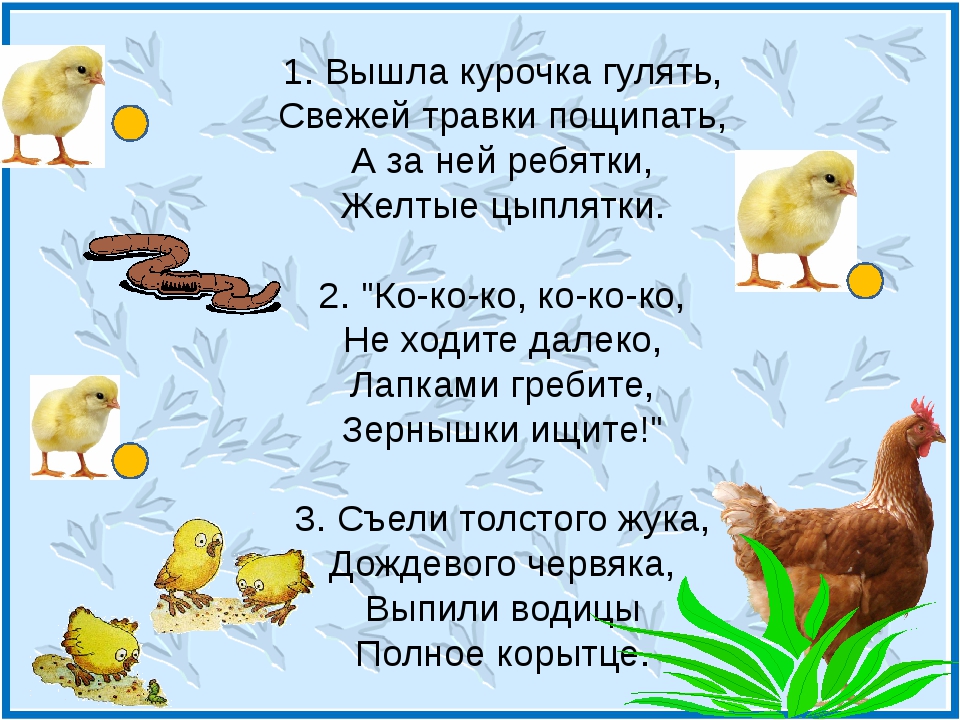 Цель: Закреплять умение ходить на носочках, с высоким подниманием колен, бегать с переменой темпа.Подвижная  игра «Пчелки». 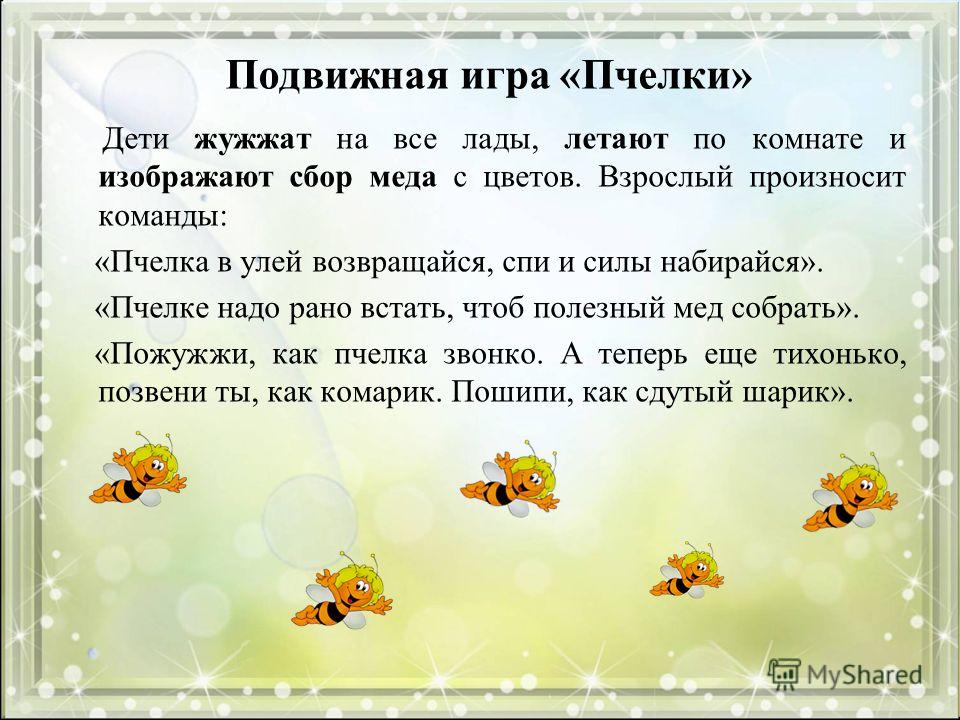 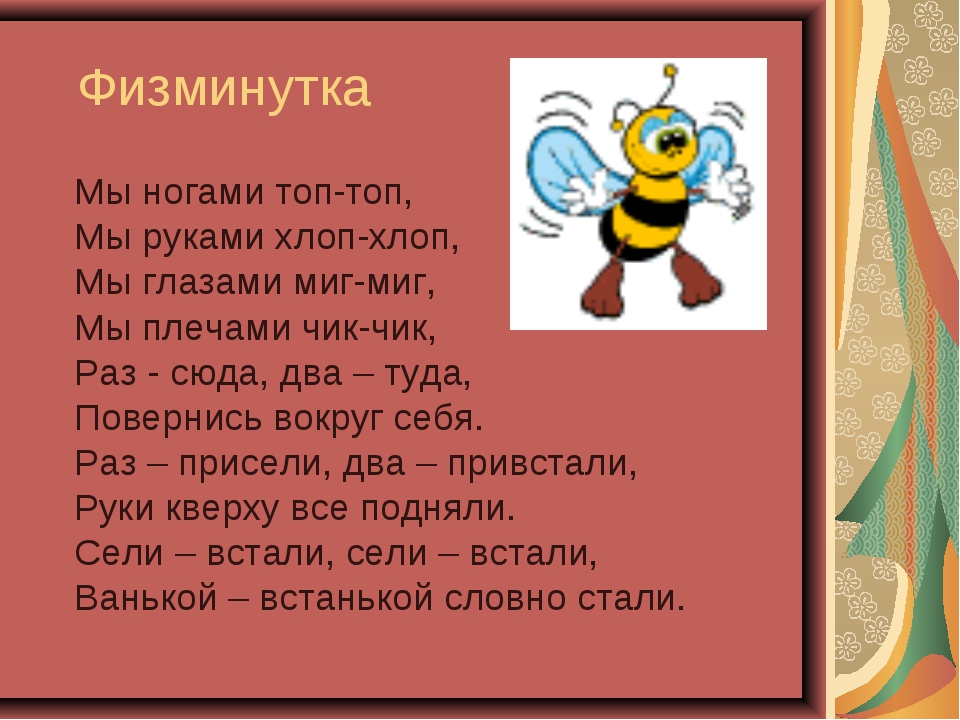 Продуктивная деятельность.Аппликация. Тема:  «Воздушные шары» Цель: Упражнять детей в наклеивании готовых форм; различении и назывании цвета: красный, желтый, зеленый, синий; узнавании – белый, черный; форм – круглый, овальный. Аппликация из ватных дисков.Что для этого нужно:КартонНожницыКлей ПВАРазноцветные ниткиЦветные восковые мелки.Чтобы сделать воздушные шарики вырезаем шаблон из обычной бумаги и используем его для того, чтобы вырезать пять разноцветных шариков из ватных дисков.Теперь под каждый шарик подбираем нитку своего цвета.Наклеиваем в месте с ребенком  нитки на картон.Вырезанные  шаблоны  месте с ребенком обводим шарик карандашом или восковым мелком такого же цвета, как нитка. Обрезаем лишние нитки снизу.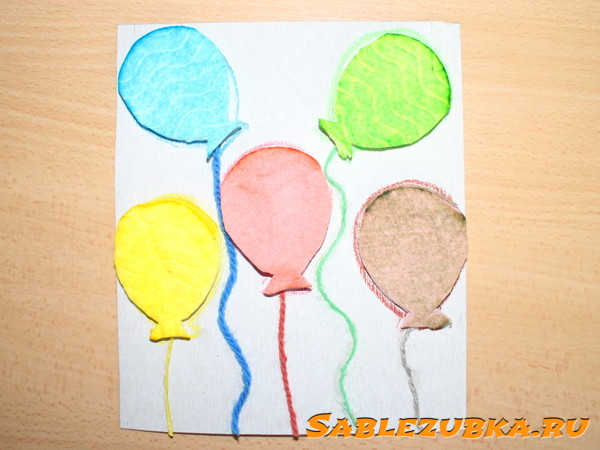 Также для закрепления знаний о цветах и для развития мелкой моторики рекомендуется поиграть с ребенком в мозаику. Ее не обязательно складывать в изображение на доске, можно попросит ребенка разделить ее по цветам, сделать с ее помощью массаж ладоней (сжимать и разжимать несколько штучек, высыпать мозаику на стол и нажимать на нее всей ладошкой и пальчиками по отдельности и т.д)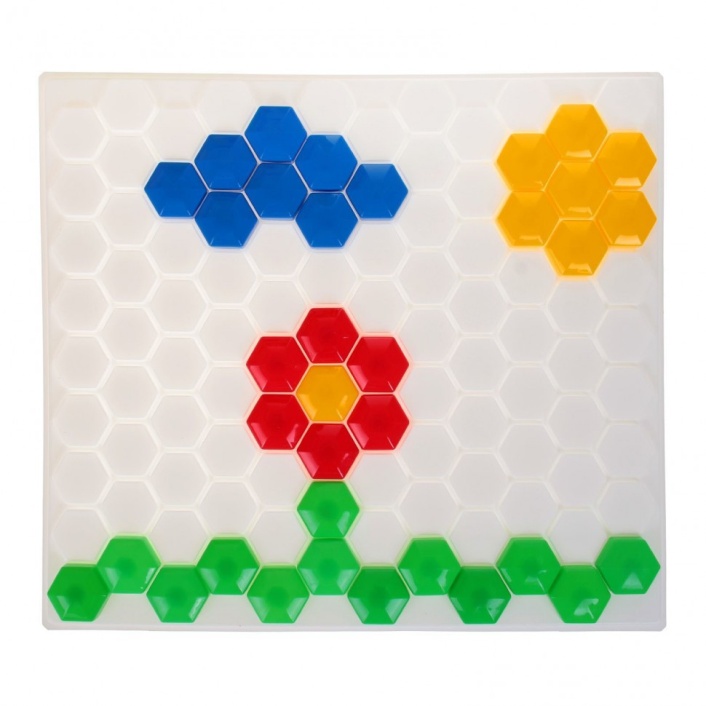 Коммуникативная деятельность (развитие мелкой моторики).Тема: «Открой - закрой» Цель: Развитие соотносящих действий рук. Продолжать развивать тонкие дифференцированные движения пальцев рук.  Пальчиковая гимнастика: «Вышли пальчики гулять»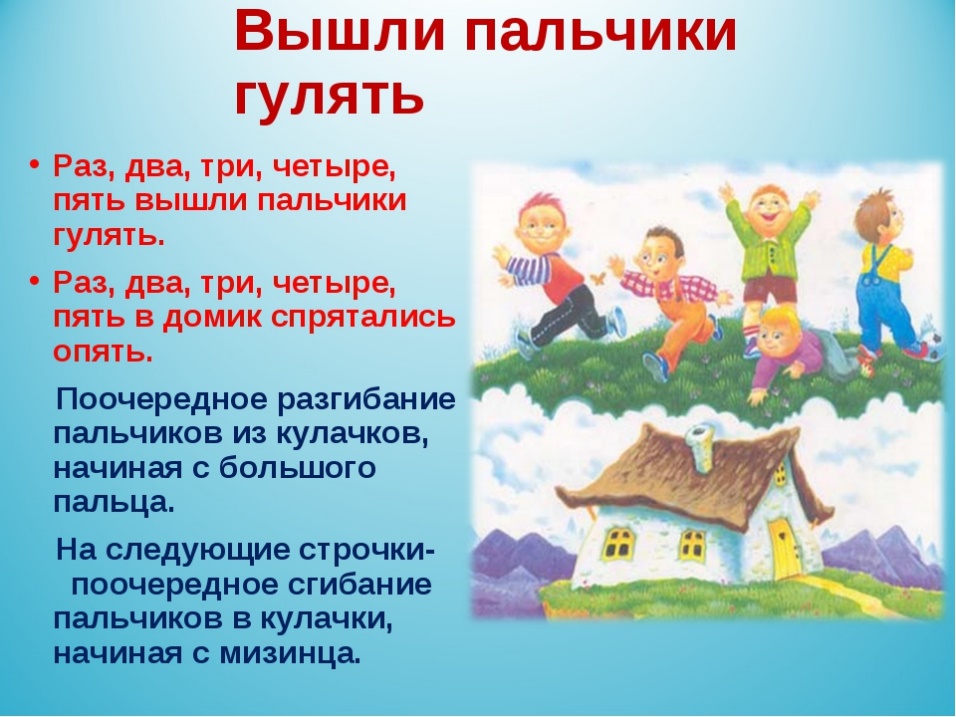 Заучивание стихотворения.К нам в окошко заглянули 
Голубочки: гули-гули. 
Ты не бойся их малыш!
Улетайте: кыш-кыш-кыш! Игры с предметами и материалами: «Поиграй на пианино»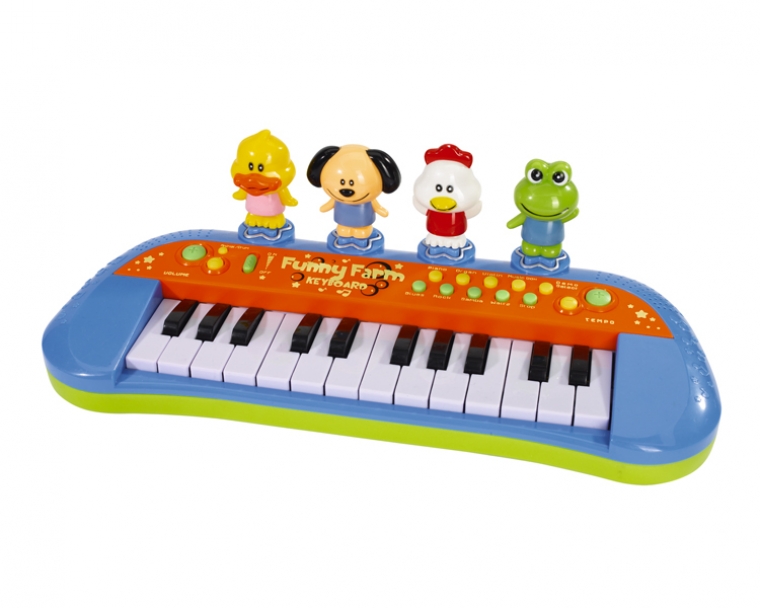 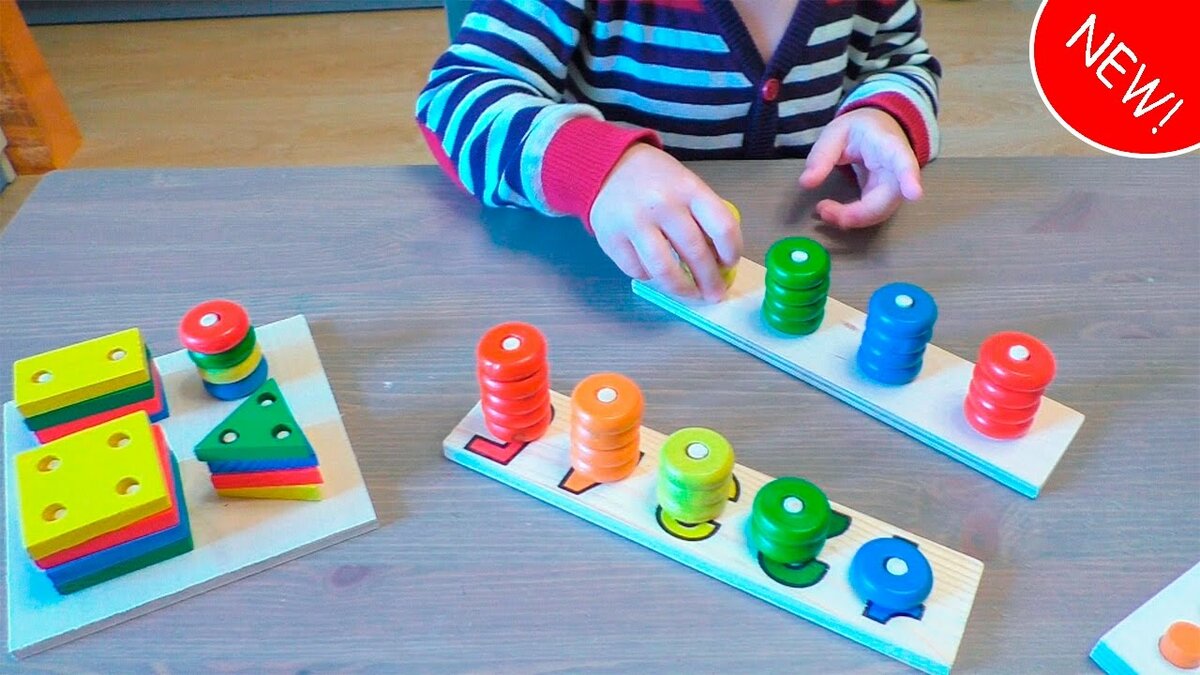 Двигательная деятельность.Цель: Учить детей спрыгивать с предмета высотой 15 см.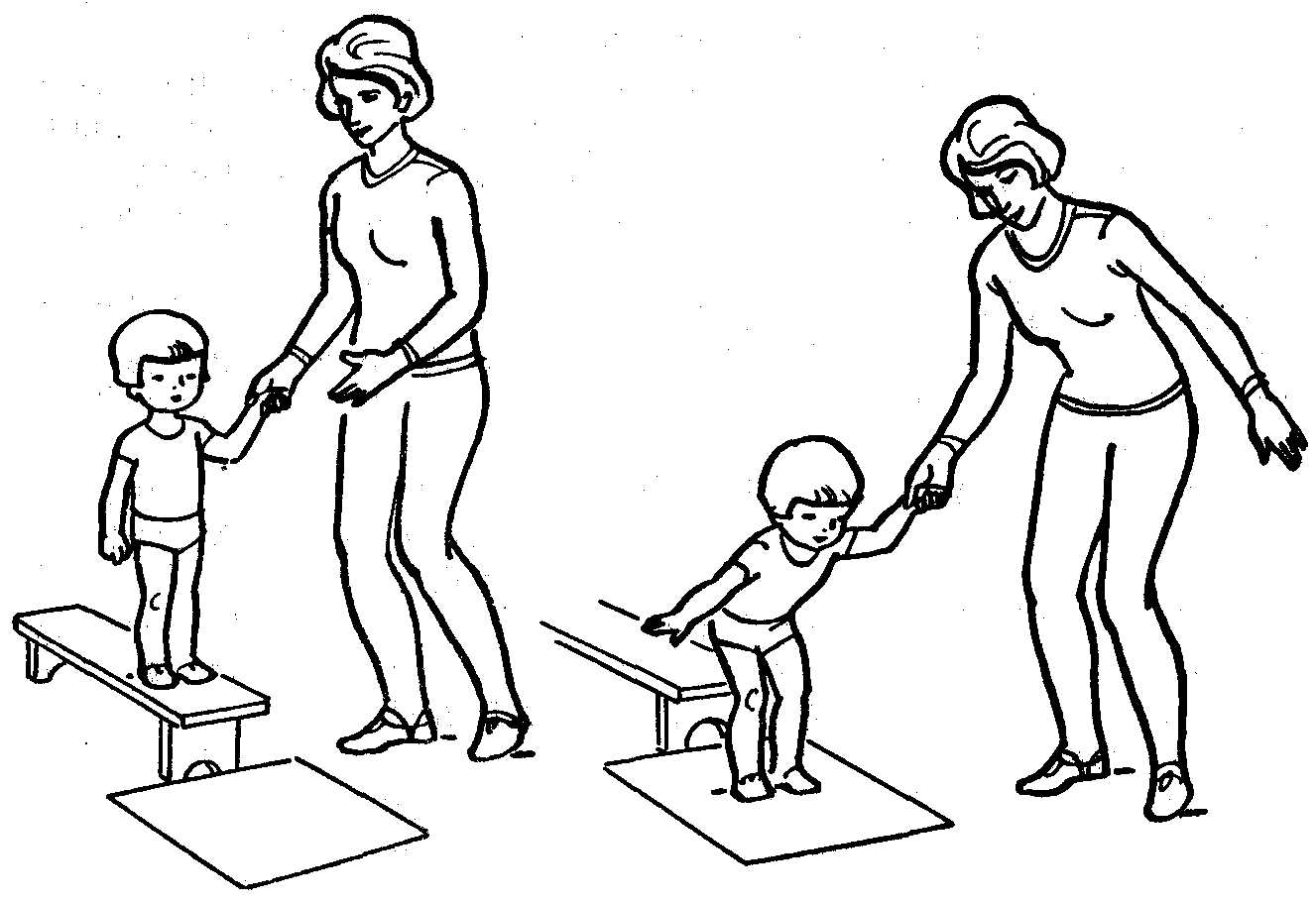 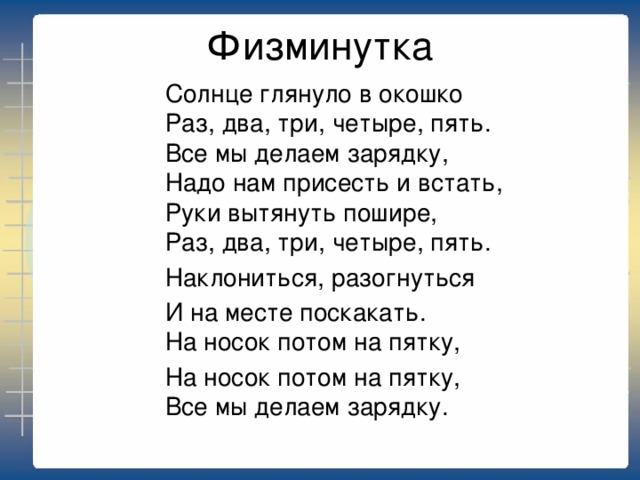 